   процессом интерактивной коммуникации и в то же время представляет актуальный результат деятельности школы.   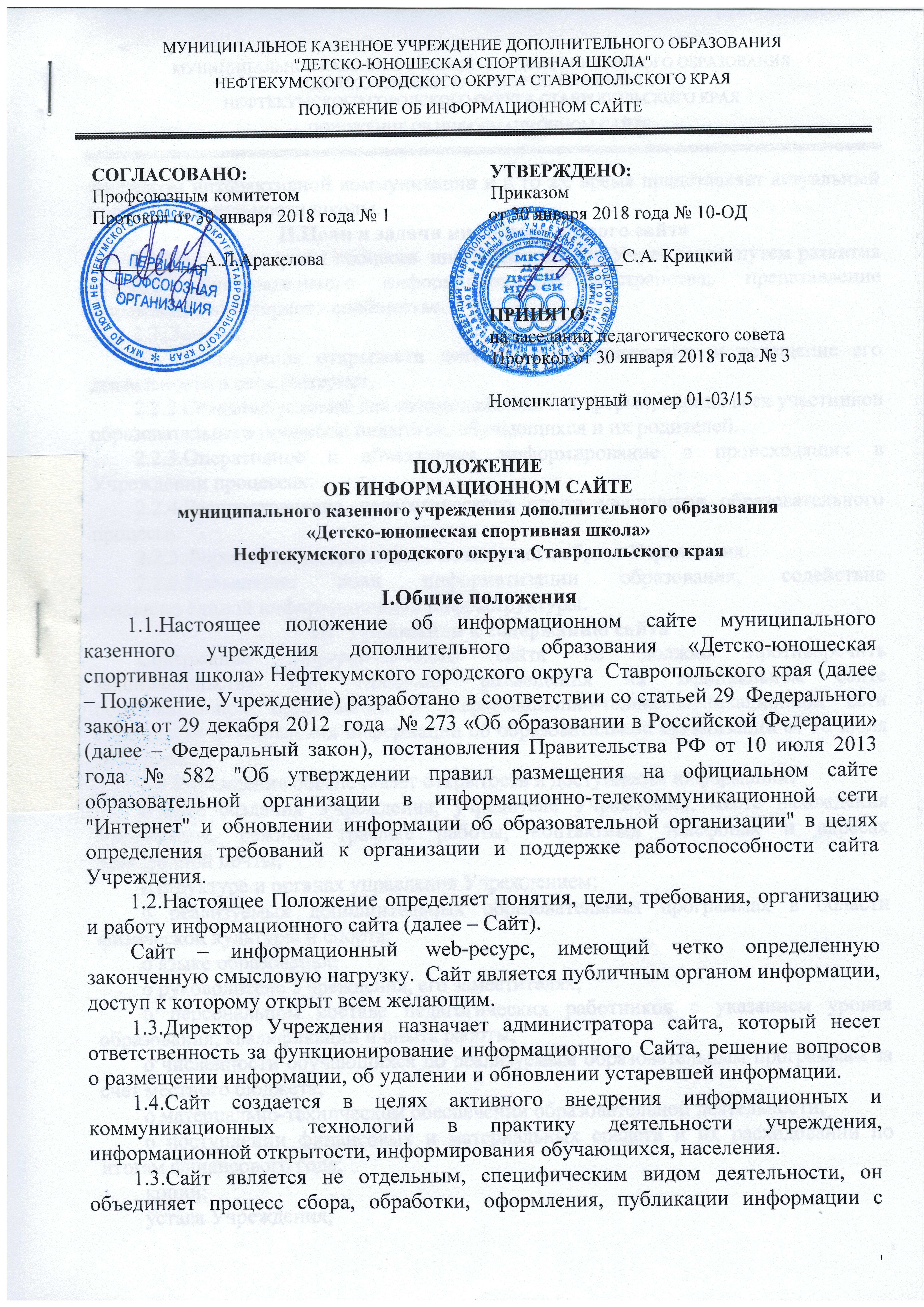 II.Цели и задачи информационного сайта2.1.Цель: поддержка процесса  информатизации в Учреждении путем развития единого образовательного информационного пространства;  представление Учреждения в Интернет - сообществе.2.2. Задачи:2.2.1.Обеспечение открытости деятельности Учреждения  и освещение его деятельности в сети Интернет.2.2.2.Создание условий для взаимодействия и информирования всех участников образовательного процесса: педагогов, обучающихся и их родителей.2.2.3.Оперативное и объективное информирование о происходящих в Учреждении процессах.2.2.4.Распространение педагогического опыта участников образовательного процесса.2.2.5.Формирование целостного позитивного образа Учреждения.2.2.6.Повышение роли информатизации образования, содействие созданию единой информационной инфраструктуры.III. Требования к содержанию сайтаСодержание информационного сайта не должно противоречить законодательству РФ, Правилам размещения на официальном сайте образовательной организации в информационно-телекоммуникационной сети «Интернет» и обновления информации об образовательной организации от 10 июля 2013 года.3.1.Учреждение обеспечивает открытость и доступность информации:о дате создания Учреждения, учредителе Учреждения, месте нахождения Учреждения, режиме, графике работы, контактных телефонах и адресах электронной почты;о структуре и органах управления Учреждением;о реализуемых дополнительных образовательных программах в области физической культуры и спорта;о языке образования;о руководителе Учреждения, его заместителях;о персональном составе педагогических работников с указанием уровня образования, квалификации и опыта работы;о численности обучающихся по реализуемым образовательным программам за счет местного бюджета;о материально-техническом обеспечении образовательной деятельности;о поступлении финансовых и материальных средств и их расходовании по итогам финансового года;копий:устава Учреждения;лицензии на осуществление образовательной деятельности (с приложениями);бюджетной сметы Учреждения, утвержденной в установленном законодательством Российской Федерации порядке;локальных нормативных актов, предусмотренных ч. 2 ст. 30 Федерального закона, правил внутреннего трудового распорядка, правил внутреннего распорядка обучающихся, коллективного договора;отчета о результатах самообследования;предписаний органов, осуществляющих государственный контроль (надзор) в сфере образования, отчетов об исполнении таких предписаний;иной информации, которая размещается, опубликовывается по решению Учреждения и (или) размещение, опубликование которой является обязательным в соответствии с законодательством Российской Федерации.3.2.Пользователю должна предоставляться наглядная информация о структуре сайта, включающая в себя ссылки на следующие информационно-образовательные ресурсы:официальный сайт Министерства просвещения Российской Федерации -   https://edu.gov.ruофициальный сайт Министерства физической культуры и спорта Ставропольского края - http://www.minsport.ru 3.3.Информация о порядке поступления в Учреждение.3.4.Материалы по организации учебного процесса, режим обучения.3.5.Информационный сайт учреждения может содержать:  3.5.1.Материалы о событиях текущей жизни Учреждения (деятельность секций, соревнования, праздники, конференции, конкурсы, выставки и т.д.).  3.5.2.Материалы о действующих направлениях в работе Учреждения (участие в соревнованиях, проектах, и.т.д.).  3.5.3.Материалы передового педагогического опыта. 3.5.4.Методические материалы педагогов.3.5.6.Специальный раздел для выпускников и т.д.3.6. К размещению на школьном сайте запрещены:  3.6.1.Информационные материалы, которые содержат призывы к насилию и насильственному изменению основ конституционного строя, разжигающие социальную, расовую, межнациональную и религиозную рознь.  3.6.2.Информационные материалы, порочащие честь, достоинство или деловую репутацию граждан или организаций.  3.6.3.Информационные материалы, содержащие пропаганду насилия, секса, наркомании, экстремистских религиозных и политических идей.  3.6.4.Любые виды рекламы, целью которой является получение прибыли другими организациями и учреждениями.  3.6.5.Иные информационные материалы, запрещенные к опубликованию законодательством Российской Федерации.В текстовой информации Сайта не должно быть грубых грамматических и орфографических ошибок.IV. Ответственность4.1.Руководитель Учреждения несет персональную ответственность за содержательное наполнение  школьного сайта.4.2.Ответственность за некачественное текущее сопровождение Сайта несет администратор.V. Организация информационного сопровождения Сайта5.1.Администратор сайта может создать творческую группу (редакцию) в составе:главный редактор;члены детской организации Учреждения;технический специалист;инициативные педагоги, родители и обучающиеся. 5.2.Доступ к информации на сайте имеют все педагогические работники, обучающиеся и их родители.5.3.Информационное наполнение Сайта осуществляется совместными усилиями руководителя Учреждения, его заместителей, руководителей отделов, методических объединений.5.4.Информация, готовая для размещения на сайте, предоставляется в электронном виде администратору, который оперативно обеспечивает ее размещение и своевременное обновление.5.6.Руководство обеспечением функционирования Сайта и его программно-технической поддержкой, непосредственное выполнение работ по размещению информации на Сайте возлагается на администратора Сайта.5.7.Периодичность заполнения Сайта проводится не реже одного раза в  месяц. 